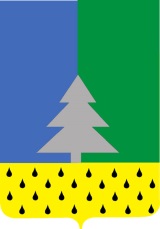 Советский район Ханты-Мансийский автономный округ – ЮграАдминистрация сельского поселения Алябьевский«26» февраля   2020  г.                                                                                                           № 23О внесении изменений в постановление Администрации сельского поселения Алябьевский  от 21.10.2013 № 146 «Об утверждении административного регламента предоставления муниципальной услуги  «Предоставление жилых помещений муниципального   специализированного жилищного фонда»            В   соответствии с   Федеральным законом Российской Федерации от 06.10.2003 № 131-ФЗ «Об общих принципах организации местного самоуправления в Российской Федерации, Уставом сельского поселения Алябьевский:  1. Внести в приложение к  постановлению Администрации сельского поселения Алябьевский  от 21.10.2013 № 146 «Об утверждении административного регламента предоставления муниципальной услуги  «Предоставление жилых помещений муниципального   специализированного жилищного фонда» изменение, дополнив  подпункт «е» пункта 1.2.  раздела 1  абзацем следующего содержания:«-  граждан, у которых жилые помещения стали непригодными для проживания в результате признания многоквартирного дома аварийным и подлежащим сносу или реконструкции;».	2. Опубликовать настоящее постановление в периодическом издании органов местного самоуправления в бюллетене «Алябьевский вестник» и разместить на официальном сайте Администрации сельского поселения Алябьевский в сети Интернет. 	3. Настоящее постановление вступает в силу с момента его официального опубликования.	4. Контроль за исполнением настоящего постановления оставляю за собой. Глава сельского поселения Алябьевский:                                                             Ю.А. Кочурова    ПОСТАНОВЛЕНИЕ